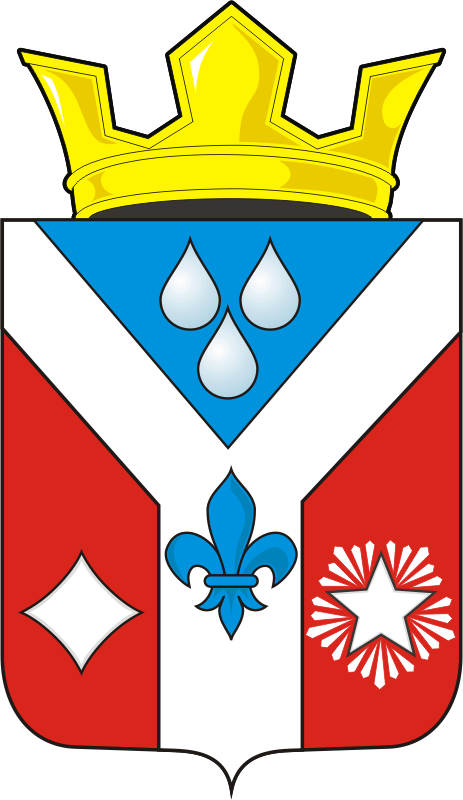 АДМИНИСТРАЦИЯ ГАВРИЛОВСКОГО СЕЛЬСОВЕТА САРАКТАШСКОГО РАЙОНА ОРЕНБУРГСКОЙ ОБЛАСТИП О С Т А Н О В Л Е Н И Е_________________________________________________________________________________________________________11.11.2022 				с. Гавриловка		     № 57-1-пВ соответствии с Федеральным законом от 06.10.2003 № 131-ФЗ «Об общих принципах организации местного самоуправления в Российской Федерации», Положением о публичных слушаниях, утвержденным решением Совета депутатов Гавриловского сельсовета от 15.11.2005. № 8 (в редакции решений Совета депутатов от 14.03.2011 № 22 от 20.03.2012 № 67), на основании Устава муниципального образования Гавриловский сельсовет Саракташского района Оренбургской области:1. Провести публичные слушания 6 декабря  2022 года в 18-00 ч. в ДК села Гавриловка по адресу: Оренбургская область, Саракташский район, село Гавриловка, ул. Правды, дом 8 – по обсуждению проекта бюджета Гавриловского сельсовета Саракташского района Оренбургской области на 2023 год и на плановый период 2024 и 2025 годов2. Обнародовать проект бюджета Гавриловского сельсовета Саракташского района Оренбургской области на 2023 год и на плановый период 2024 и 2025 годов на стенде в здании ДК  села Гавриловка и разместить отчёт на официальном сайте администрации муниципального образования Гавриловский сельсовет. 3. Образовать рабочую группу для организации и проведения публичных слушаний по обсуждению проекта бюджета Гавриловского сельсовета Саракташского района Оренбургской области на 2023 год и на плановый период 2024 и 2025 годов согласно приложению к настоящему постановлению. 4. Свои предложения, замечания, дополнения по вопросу, указанному в п.1 настоящего постановления, заинтересованные лица вправе направлять до 2 декабря 2022 года в администрацию Гавриловского сельсовета по адресу: Оренбургская область, Саракташский район, село Гавриловка, ул. Правды, д. 8 (кабинет специалиста администрации сельсовета, тел. 24- 0- 34). 5. Настоящее постановление вступает в силу с момента подписания и подлежит обнародованию и подлежит размещению на официальном сайте муниципального образования Гавриловский сельсовет Саракташского района Оренбургской области.6. Контроль за выполнением данного постановления оставляю за собой. Глава  Гавриловского сельсовета           			       Е.И. ВарламоваРазослано: прокуратуре района, членам рабочих групп, в делоСоставрабочей группы по обсуждению проекта бюджета Гавриловского сельсовета Саракташского района Оренбургской области на 2023 год и на плановый период 2024 и 2025 годовО проведении публичных слушаний по проекту бюджета Гавриловского сельсовета Саракташского района Оренбургской области на 2023 год и на плановый период 2024 и 2025 годовПриложение к постановлению администрации Гавриловского сельсоветаот 11.11.2022 № 57-1-пВарламова Е.И.-руководитель рабочей группы, глава администрации Гавриловского сельсоветаВахитова Е.В.-секретарь рабочей группы, специалист администрации сельсовета           Члены рабочей группы:           Члены рабочей группы:           Члены рабочей группы:Жанзакова А.Т.-председатель постоянной комиссии по бюджетной, налоговой и финансовой политике, собственности и экономическим вопросам, торговле и бытуЕгоров Д.В.- депутат Совета депутатов Гавриловского сельсовета, член постоянной комиссии по бюджетной, налоговой и финансовой политике, собственности и экономическим вопросам, торговле и бытуПолякова Н.И.-депутат Совета депутатов Гавриловского сельсовета, член постоянной комиссии по бюджетной, налоговой и финансовой политике, собственности и экономическим вопросам, торговле и быту